Приложение № 4к повестке дня общего собрания собственников МКДпроводимого 15-31 марта 2024г.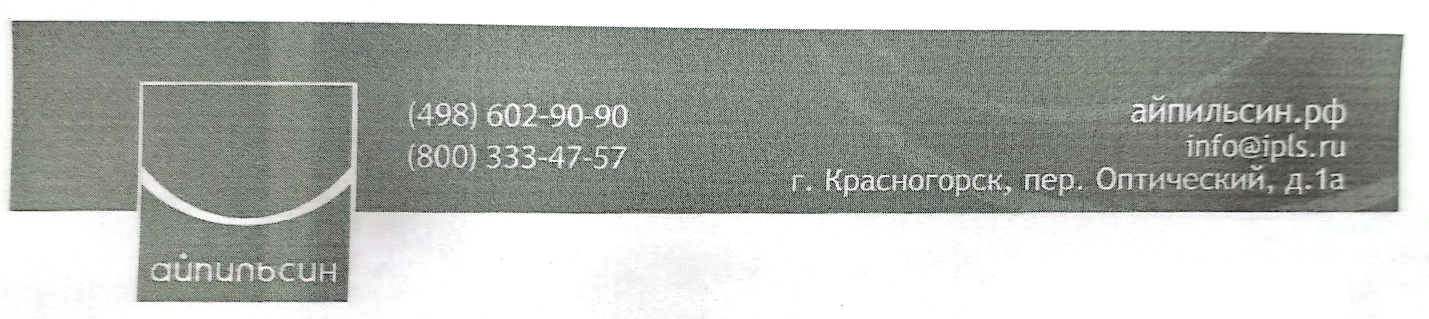 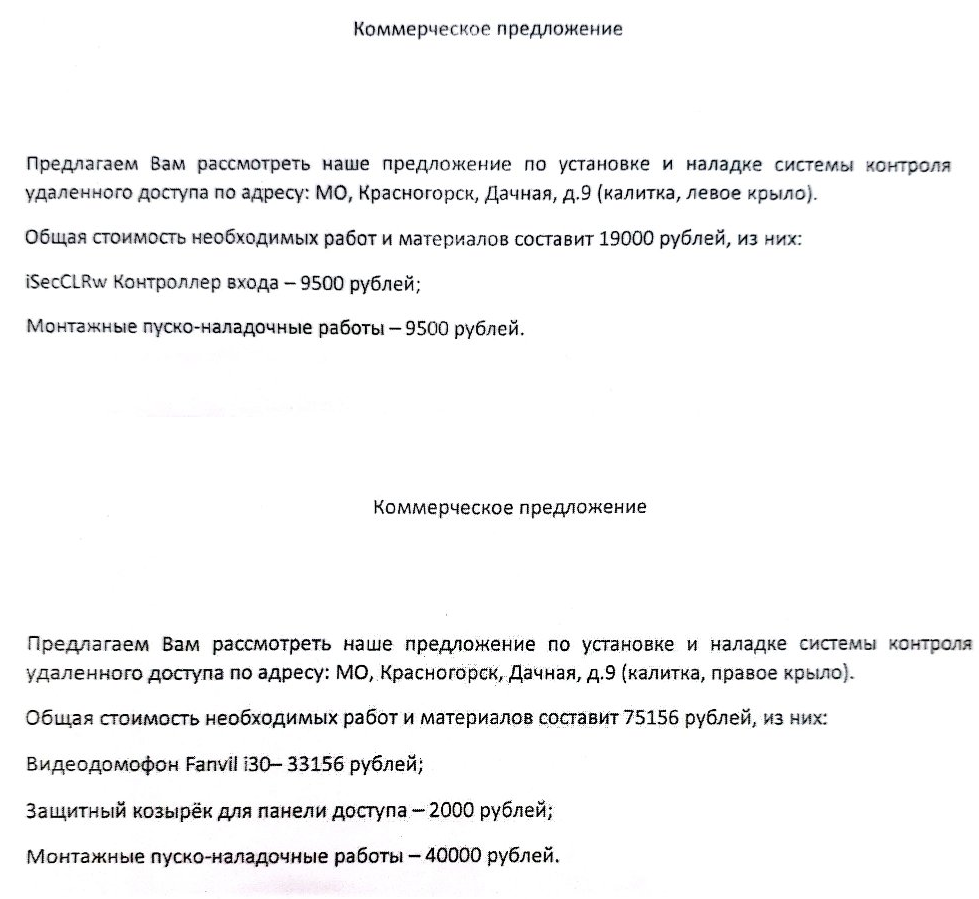 